FOUR SEASONS Las VegasTel: 1 (702) 632-5000 Email: press@fourseasons.com OPENING DATE: March 1999GENERAL MANAGER: Konrad GstreinPhysical FeaturesTotal Number of Rooms: 424Guest Rooms: 343Suites: 81Number of Stories: Hotel's guests rooms comprises floors 35 to 39 of a 43-floor buildingDesign Aesthetic: Inspired in part by the vibrant Art Deco period, the Hotel's chic interiors are simultaneously stylish, modern and reflective of the glamour and energy for which Las Vegas is knownArchitect: Klai Juba Architects of Las VegasInterior Designer(s): Four Seasons Hotels and Resorts, and MGM Resorts International DesignLocation:A non-gaming hotel, adjacent and with easy access to the Mandalay Bay Resort and CasinoOn the south end of the Las Vegas Strip, minutes from the airportSpaOpening Date: March 1999Interior Designer: ABA Avery Brooks Associates of Las VegasDesign Aesthetic: Tranquil environment decorated in neutral colours and accented by artwork and candlelightSignature Treatment:Four Seasons Ultimate Facial (80 minutes)Desert Oasis Stone Massage (75 or 80 minutes)Special Features:Eucalyptus steam roomsZen relaxation loungeDiningExecutive Chef: Michael GoodmanRestaurant: VerandaIndoor Seating: 103, plus two private dining rooms seating 12 and 26Outdoor Seating: 106RecreationGolf:Name of Course: Bali Hai Golf Club
    Distance from Hotel: 3 minutesDate Open: November 2000Designer: Schmidt & CurleyPar: 71Yardage: 7,002Number of Holes: 18Green Fees: $150 – $325 (USD)Additional Services:
      Pro shopGolf instruction availablePutting greenClubs rentalName of Course: Royal Links Golf Club
    Distance from Hotel: 20 minutesDate Open: August 1998Designer: Pete Dye Designs InternationalPar: 72Yardage: 7,029Number of Holes: 18Green Fees: $225 – $275 (USD)Additional Services:
      Pro shopGolf instruction availableDriving rangePutting greenClubs rentalPools:Number of Pools: 2
    In addition to the Hotel's lushly landscaped private pool, guests have direct access to Mandalay Beach, which includes a real sand beach, wave pool and lazy riverFitness Facilities:Size: 10,700 sq ft / 995 sq mSpecial Features: Overlooks landscaped gardens and waterfallMeeting RoomsTotal Size: 28,300 sq ft / 2,629 sq mLargest Ballroom: 10,080 sq ft / 936 sq mMeet and Feed Capacity: 350Banquet Capacity: 650Outdoor Banquet Capacity: 400Breakout Spaces: 6Private Dining Room Capacity: 24Unique Meeting and Event Facilities:Quieter, non-gaming alternative in the city, ideally suited for smaller groups of up to 220 participantsSeparate kitchen for kosher events, the first in the cityBuilt for business, two spacious hospitality suites feature a sleek and modern design palette, premium electronics package and innovative, user-friendly technologyCorporate Social ResponsibilityPRESS CONTACTS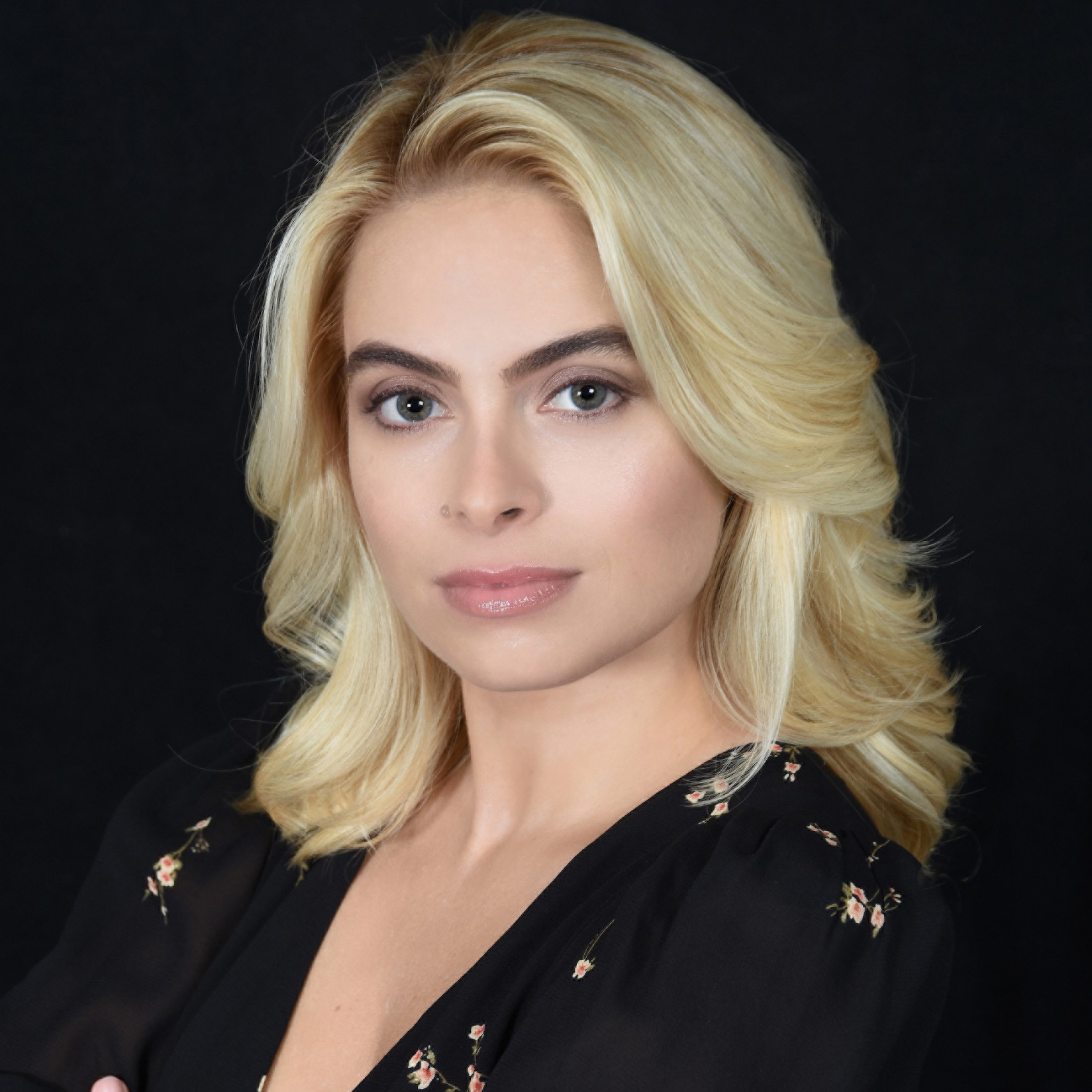 Liza CostandinoDirector of Communications3960 Las Vegas Boulevard SouthLas VegasUSAliza.costandino@fourseasons.com+1 702 632 5103 